Принято                                                                                                        УтверждаюРешение педсовета                                                                                     Директор школы______________                                                                          ____________ПОЛОЖЕНИЕ о правилах приема обучающихся на обучение по общеобразовательным программам Общие положенияНастоящее Положение разработано в соответствии со статьями 53, 55, 57 Федерального закона от 29 декабря 2012 №273  ФЗ «Об образовании в Российской Федерации», пунктом 2 статьи 20 Гражданского кодекса Российской Федерации, пунктом 3 статьи 65 Семейного кодекса Российской Федерации, пунктом 28 Правил регистрации и снятия граждан Российской Федерации с регистрационного учета по месту пребывания и месту жительства в пределах Российской Федерации, статьей 10 Федерального закона от 25 июля 2002 г № 115 –ФЗ « О правовом положении иностранных граждан в РФ», статьей 9 Федерального закона от 27 июля 2006 №152 ФЗ «О персональных данных», Приказом Министерства образования и науки Российской Федерации от 22 января 2014 № 32 «Об утверждении порядка приема граждан на обучение по образовательным программам начального общего основного и среднего общего образования, Постановлением администрации МО Адамовский район   от 25.02.2014 №229 – п «О порядке учета детей школьного возраста от 6 до 18 лет в Адамовском районе».Настоящее Положение регламентирует порядок приема граждан Российской Федерации (далее – граждане, дети) в муниципальное бюджетное общеобразовательное  учреждение «Аниховская СОШ» (далее – Организация) для обучения по образовательным программам начального общего, основного общего и среднего образования (далее – общеобразовательные программы)Общие правила приема в учреждение.Прием в учреждение иностранных граждан и лиц без гражданства для  обучения по общеобразовательным программам осуществляется в соответствии с международными договорами   Российской Федерации, Федеральным законом от 29 декабря 2012г. №273 ФЗ «Об образовании в Российской Федерации», Приказом Министерства образования  и науки Российской Федерации от 22 января 2014 №32 «Об утверждении порядка приема граждан   на обучение по образовательным программам начального общего, основного общего и среднего общего образования», настоящим Положением2.2.       Настоящее  Положение      должно  обеспечивать  прием  в     учреждение граждан, имеющих право на получение общего образования соответствующего уровня и проживающих на территории, за которой закреплена организация   (далее - закрепленная территория).2.3.  Обязательный     прием в 1-11 классы     обеспечивается детям, проживающих на территории МО Аниховский сельсовет, закрепленного за организацией.2.4.       В     приеме  может  быть  отказано  только  по  причине  отсутствия свободных мест в учреждении, за исключением случаев, предусмотренных частями  5  и  6 статьи 67 и статьей 88 Федерального закона от 29 декабря 2012 г. N 273-ФЗ «Об  образовании  в Российской  Федерации».2.5.       В   случае   отсутствия   мест        в организации   родители   (законные представители) ребенка для решения вопроса о его устройстве обращаются непосредственно в орган местного самоуправления, осуществляющий управление в сфере образования. 2.6.       Прием на обучение по основным общеобразовательным программам проводится на общедоступной основе, если иное не предусмотрено Федеральным законом   от  29 декабря 2012 г. N 273-ФЗ  «Об  образовании  в Российской   Федерации».2.7 Получение начального общего образования в образовательных организациях начинается по достижении детьми возраста шести лет и шести месяцев при отсутствии противопоказаний по состоянию здоровья, но не позже достижения ими возраста восьми лет. По заявлению родителей (законных представителей) детей учредитель образовательной организации вправе разрешить  прием детей в образовательную организацию на обучение по образовательным программам начального общего образования в более раннем или более позднем возрасте2.8.    С целью ознакомления родителей (законных представителей) обучающихся с уставом организации, лицензией на осуществление образовательной деятельности, со свидетельством о государственной аккредитации, с образовательными программами и другими документами, регламентирующими организацию    и осуществление образовательной деятельности, права и обязанности обучающихся,   организация   размещает копии указанных  документов  на  информационном  стенде  и  в  сети  Интернет  на своем официальном сайте.3.       Порядок оформления документов при приеме детей в  организации3.1. С целью проведения организованного приема в  первый класс   организация  размещает на информационном стенде, на официальном   сайте   в   сети Интернет, в средствах массовой информации (в том числе электронных) информацию о: количестве мест в первых классах не позднее 10 календарных дней   с момента издания распорядительного акта о закрепленной территории;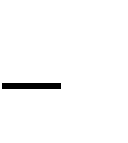  наличии  свободных мест для  приема детей, не    проживающих на закрепленной территории, не позднее 1июля.3.2.   Прием   граждан   в   учреждение  осуществляется   по   личному   заявлению родителей (законных представителей) ребенка при предъявлении документа, удостоверяющего личность родителя (законного представителя), либо оригинала документа, удостоверяющего личность иностранного гражданина и лица без гражданства в РФ3.3. Организация  может осуществлять прием указанных заявлений в форме электронного документа с использованием информационно - телекоммуникационных сетей общего пользования.3.4. В заявлении родителями (законными представителями) ребенка указываются следующие сведения:а) фамилия, имя, отчество (последнее - при наличии) ребенка;б) дата и место рождения ребенка;в) фамилия, имя, отчество (последнее - при наличии) родителей (законных представителей) ребенка;г) адрес места жительства ребенка, его родителей (законных представителей);д) контактные телефоны родителей (законных представителей) ребенка.Примерная форма заявления размещается организацией  на информационном стенде и (или) на официальном сайте в сети  Интернет.дополнительно предъявляют оригинал свидетельства  о  рождении  ребенкаили      документ, подтверждающий родство заявителя, свидетельство о регистрации ребенка по месту жительства или по месту пребывания на закрепленной  территории  или  документ,  содержащий  сведения  о регистрации ребенка по месту     жительства или по месту пребывания на закрепленной территории.3.6.    Родители  (законные  представители)  детей,     не     проживающих  на закрепленной  территории, дополнительно  предъявляют    свидетельство о рождении ребенка.3.7.   Родители  (законные  представители)  ребенка,  являющегося иностранным гражданином или лицом без гражданства, дополнительно предъявляют заверенные в установленном порядке копии документа, подтверждающего родство заявителя (или законность представления прав обучающегося),   и   документа,   подтверждающего   право   заявителя   на  пребывание в Российской Федерации.3.8.       Копии предъявляемых при приеме документов хранятся в организации на время обучения ребенка.3.9.     Иностранные граждане и лица без гражданства все документы представляют на русском языке или вместе с заверенным в установленном порядке переводом на русский язык.3.10.    Родители (законные представители) детей имеют право по своему усмотрению представлять другие документы.3.11.     При приеме в   организацию   для получения среднего общего образования представляется аттестат об основном общем образовании установленного образца.3.12.     Требование предоставления других документов в качестве основания для приема детей в организацию  не допускается3.13.     Факт ознакомления родителей (законных представителей) ребенка с лицензией на осуществление образовательной деятельности, свидетельством о государственной аккредитации   организации,   его уставом   фиксируется в заявлении о приеме и заверяется личной подписью родителей (законных представителей) ребенка.3.14. Подписью   родителей   (законных   представителей)   обучающегося фиксируется также согласие на обработку их персональных данных и персональных данных ребенка в порядке, установленном законодательством Российской Федерации.3.15.     Прием заявлений в первый класс организации для граждан, проживающих на закрепленной территории,  начинается не ранее 1 февраля  и завершается не позднее 30 июня текущего года.3.16.     Зачисление в   организацию оформляется приказом   директора в течение 7 рабочих дней после приема документов.3.17.   Для детей, не проживающих на закрепленной территории, прием заявлений в первый класс начинается с 1 июля текущего года до момента заполнения свободных мест, но не позднее 5 сентября текущего года.3.18.     Организация, закончившее прием в первый класс всех детей, проживающих на закрепленной территории, осуществляет прием детей, не   проживающих на закрепленной территории,  не ранее  1 июля.3.19.     Для  удобства  родителей  (законных  представителей),  детей    организация  устанавливает график приема документов в зависимости от адреса регистрации по месту жительства (пребывания).3.20.   При приеме на свободные места граждан, не   проживающих на закрепленной территории, преимущественным правом обладают дети граждан, имеющих право на первоочередное предоставление места в организации в соответствии с законодательством Российской Федерации и нормативными правовыми актами субъектов Российской Федерации.3.21. Дети с ограниченными возможностями здоровья принимаются на обучение по адаптированной основной общеобразовательной программе только с согласия  их родителей (законных представителей) и на основании рекомендации психолого – медико – педагогической комиссии3.22 Документы,      представленные      родителями      (законными представителями)  детей, регистрируются в журнале приема заявлений. После регистрации  заявления  родителям  (законным  представителям)  детей выдается расписка в получении документов, содержащая информацию о регистрационном номере заявления о приеме ребенка в  организацию, о  перечне представленных документов. Расписка заверяется подписью должностного лица организации, ответственного за прием документов, и печатью организации.3.23.  Приказы директора  организации о приеме детей на обучение размещаются на информационном стенде в день их издания.3.24.  На каждого ребенка, зачисленного в организацию, заводится личное дело, в котором хранятся все сданные документы.3.5.    Родители    (законные    представители)детей,проживающих    назакрепленной  территории,    для    зачисленияребенкав    первый    класс